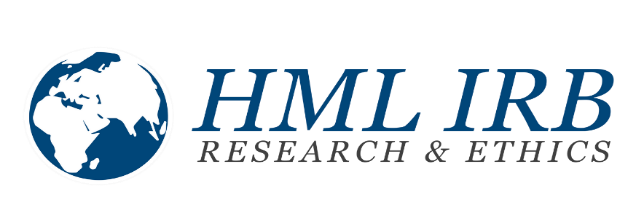 Sample Informed Consent Hello, my name is _______________, and I work with [your organization].  We are conducting a study about [study goals]. We would very much appreciate your participation in this study.  Your participation involves a [survey or interview or FGD, etc.] about your experiences with [study subject].The [survey, etc.] will take you about [time] to complete. Your participation in this study is voluntary. If you don’t want to be in the study, it is OK.  If you want to be in the study now and change your mind later, that’s OK too.  You can stop at any time.  If you agree to participate, you can decide not to answer any question and can stop at any time. Your decision about whether to participate in this study or to answer any specific questions will in no way affect any services that you receive.  If you do choose to participate, please answer the questions honestly and openly, so that we can understand your experience and find out what you really think and have experienced.The information you provide will be strictly confidential and never connected to you.  Other people will not know if you are in this study or what you have said.  We will put information we learn from you together with information we learn from other people in the study.  No one will be able to tell what information came from you.  When we tell other people about this research, we will never use your name, and no one will ever know what answers you gave.  Only a few researchers will have access to this information, and all information will be stored safely and destroyed under the care of the lead researcher. [For focus groups only] Please keep our discussion confidential from anyone outside of the group.Your participation in this study may not benefit you directly, but it may benefit others, as your responses may improve [study goals]. Before you say yes or no to being in this study, we will answer any questions you have.  If you join the study, you can ask questions at any time.  You may also contact [name & contact info] if you have any questions or concerns.Do you have any questions now?Do you understand everything I have explained? Do you agree to participate in this interview? NB:  Informed consent must be provided for each subject.If consent is from a parent or guardian for a child (<18 years), insert your child for you, as needed.Consent may be signed, or agreed to verbally.Contact info should be provided for subject to keep.